Publicado en Madrid el 17/01/2023 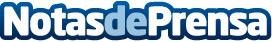 El método que se está llevando a cabo en España para asegurar a los adolescentes el éxito en su orientación vocacional y profesionalCada año 1 de cada 3 estudiantes superiores en España abandona sus estudios. Algunos cambian de formación y otros abandonan. A partir de esto nace FUTUREO. Una consultora experta en orientación vocacional y académica para adolescentes, que tiene como objetivo acompañar integralmente a los jóvenes y a sus familias en el proceso de elegir qué estudios seguirDatos de contacto:Marian Gómez Campoy639031898Nota de prensa publicada en: https://www.notasdeprensa.es/el-metodo-que-se-esta-llevando-a-cabo-en Categorias: Nacional Educación Sociedad Emprendedores Ocio para niños Psicología http://www.notasdeprensa.es